The Pine Grove Alumni Association Presents:Back to the Basics of Sponsorshipwith Wally P.Saturday, June 1, 20138:30-4:00Forrest General Hospital Conference Room 6051 Hwy 49Hattiesburg, MS  39401-7200 (main entrance, through the cafeteria, Conference Room on the left)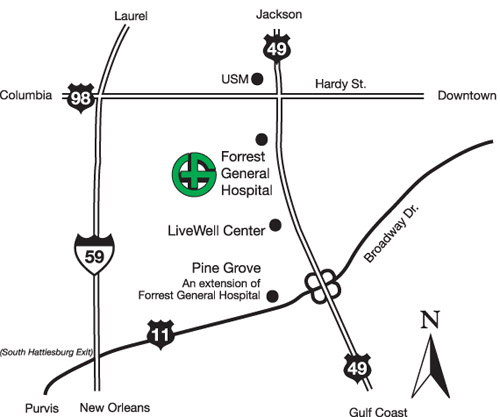 ●NO FEE  ●Lunch Provided  ●Space is limitedYou must register for this program:LWhite@forrestgeneral.com or 601-707-0100Invite your sponsor, bring a sponseeAll Anonymous Fellowships Welcome   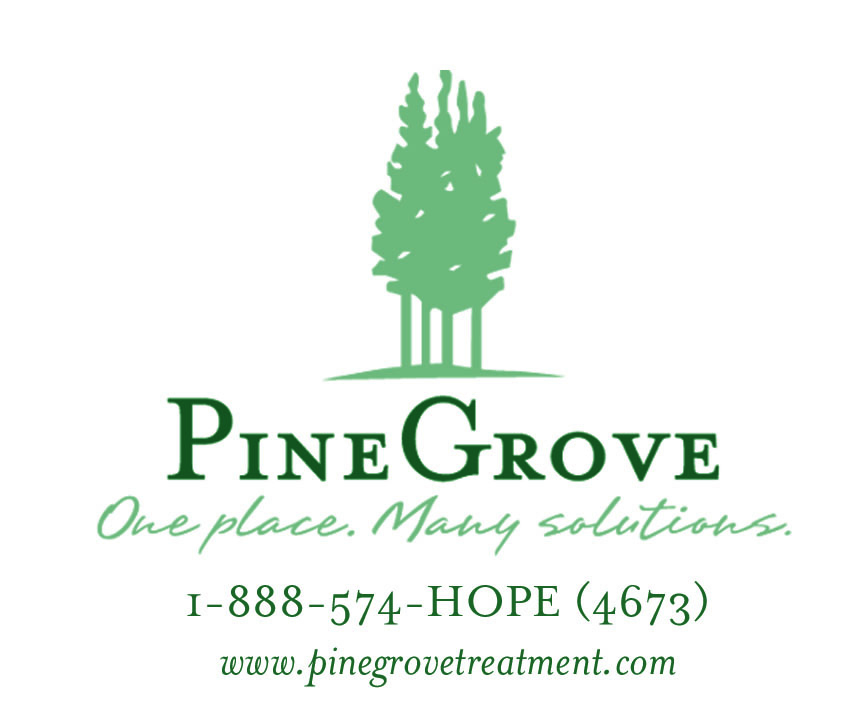 Back to the Basics of SponsorshipSaturday, June 1, 20139:00-09:45 am ~~ IntroductionObjectives of the SeminarHaving had a spiritual awakening . . .What the “Big Book” says about SponsorshipWhat a Sponsor Is and Is Not9:45-10:00 am ~~ Break10:00-10:45 am ~~ The History of SponsorshipEmmanuel MovementOxford Group and Early A.A.Concepts on Sponsorship from the 1940'sThe Fifty Key Paragraphs in the “Big Book”The Prison Cell of Addiction (Step 0)10:45-11:00 am ~~ Break11:00-12:15 pm ~~ Take Steps 1, 2, 3, and Setup Steps 4 and 5Assign Sharing PartnersThe Surrender (Steps 1, 2 and 3)The Assets and Liabilities Checklist (Step 4)Anger Management 101With Whom Do We Share Our Inventories? (Step 5)12:15-2:15 pm  Lunch and Breakout Session(Take Steps 4 and 5 with Sharing Partner)2:15-3:00 pm ~~ Take Steps 6, 7, 8, 9, 10 and Setup Step 11The Second Surrender (Steps 6 and 7)Forgiveness and Restitution (Steps 8 and 9)Four Types of AmendsDaily Inventory (Step 10)Listening to the Indwelling Spirit (Step 11)3:00-3:15 pm ~~ Break3:15-4:00 pm ~~ Take Steps 11 and 12Two-way and Three-way Prayer (Step 11)Relaxation Exercises (Step 11)Opening the Channels (Step 11)Share Guidance (Step 11)The Five C’s of Life-changing (Step 12)